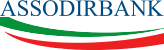 COMITATO TERRITORIALE DI BRESCIA SPONSORIZZAUNA MOSTRA DI ATTIVITA’ ARTISTICHEBRESCIA VIA TOSIO, 1IL 23 E 24 NOVEMBRE 2019 DALLE ORE 14,00 ALLE ORE 19,00ESPONGONO    Gabriele Zoppo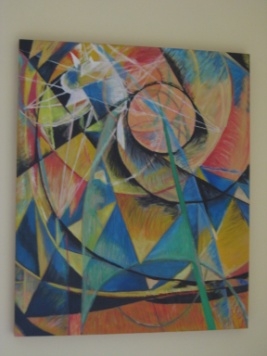 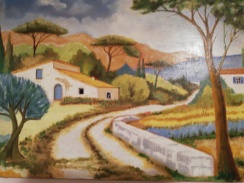 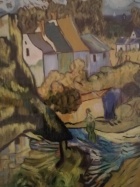 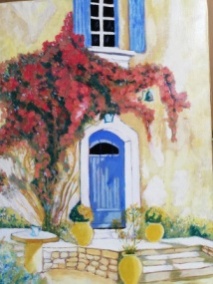 Giusi Micari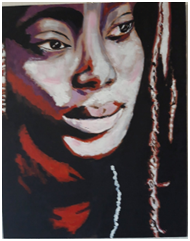 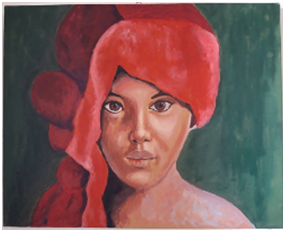 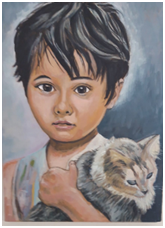 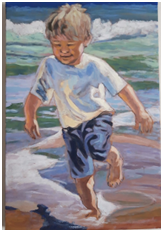 R. Buoncristiano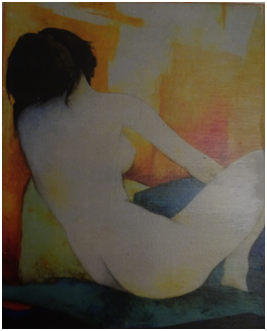 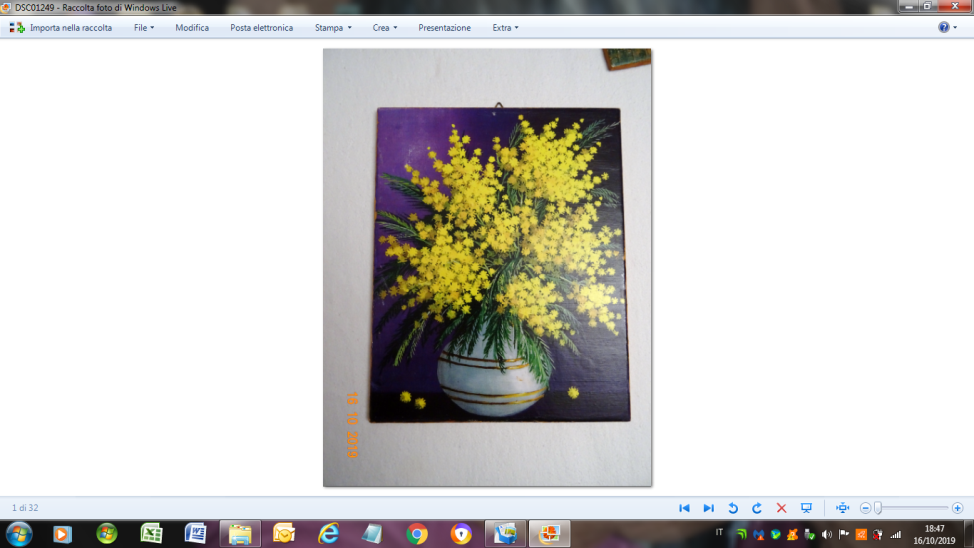 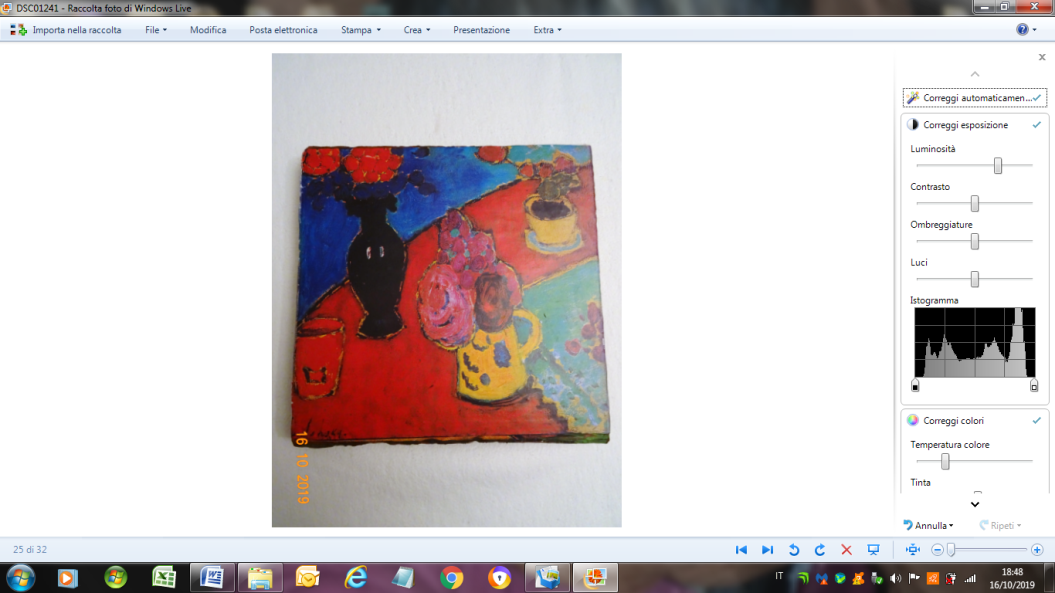 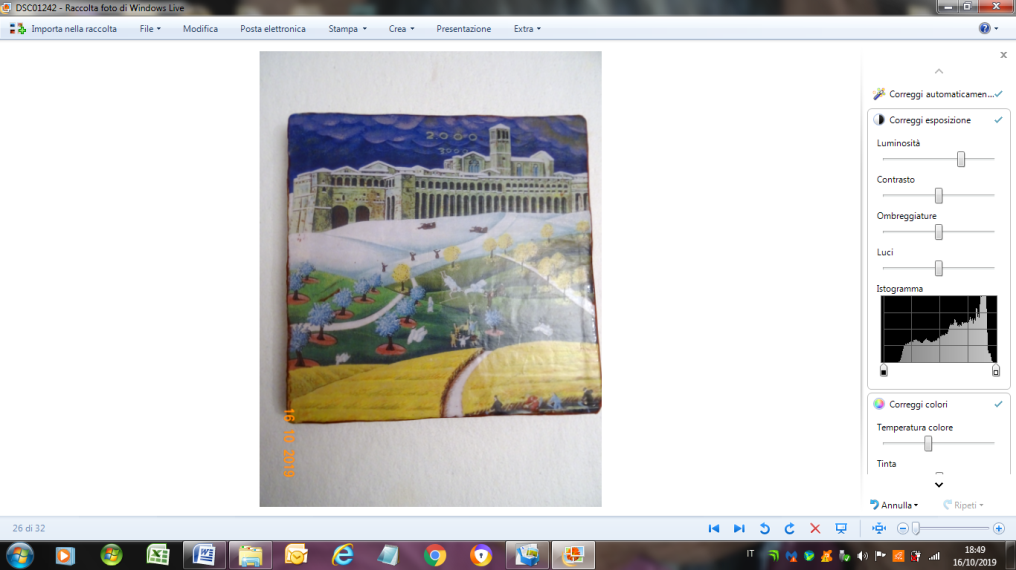 INGRESSO LIBERO